Obs: 	Encaminhar por e-mail para: iro@unesc.net 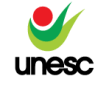 PROCESSO SELETIVO DE ESTRANGEIROS FORMULÁRIO DE INSCRIÇÃONomeEndereçoN.CidadeCódigo PostalEstadoPaísFoneE-mailEscolaridadeInstituiçãoMês / Ano de conclusãoCurso pretendidoAssinatura